ПРОТОКОЛ № _____Доп. Вр.                    в пользу                                           Серия 11-метровых                    в пользу                                            Подпись судьи : _____________________ /_________________________ /ПредупрежденияУдаленияПредставитель принимающей команды: ______________________ / _____________________ Представитель команды гостей: _____________________ / _________________________ Замечания по проведению игры ______________________________________________________________________________________________________________________________________________________________________________________________________________________________________________________________________________________________________________________________________________________________________________________________________________________________________________________________________________________________________________________________Травматические случаи (минута, команда, фамилия, имя, номер, характер повреждения, причины, предварительный диагноз, оказанная помощь): _________________________________________________________________________________________________________________________________________________________________________________________________________________________________________________________________________________________________________________________________________________________________________________________________________________________________________Подпись судьи:   _____________________ / _________________________Представитель команды: ______    __________________  подпись: ___________________    (Фамилия, И.О.)Представитель команды: _________    _____________ __ подпись: ______________________                                                             (Фамилия, И.О.)Лист травматических случаевТравматические случаи (минута, команда, фамилия, имя, номер, характер повреждения, причины, предварительный диагноз, оказанная помощь)_______________________________________________________________________________________________________________________________________________________________________________________________________________________________________________________________________________________________________________________________________________________________________________________________________________________________________________________________________________________________________________________________________________________________________________________________________________________________________________________________________________________________________________________________________________________________________________________________________________________________________________________________________________________________________________________________________________________________________________________________________________________________________________________________________________________________________________________________________________________________________________________________________________________________________________________________________________________________________________________________________________________________________________________________________________________________________________________________________________________________________________Подпись судьи : _________________________ /________________________/ 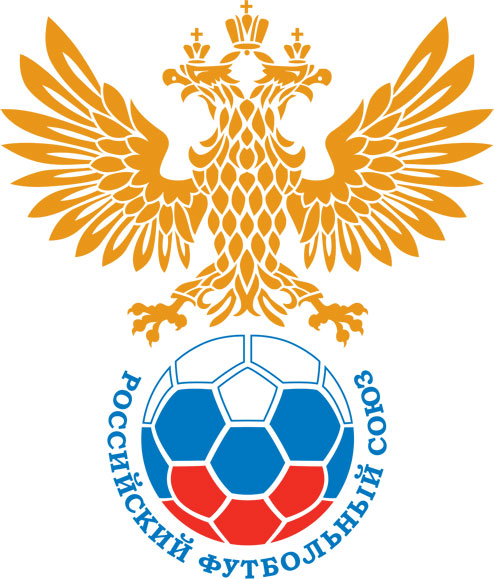 РОССИЙСКИЙ ФУТБОЛЬНЫЙ СОЮЗМАОО СФФ «Центр»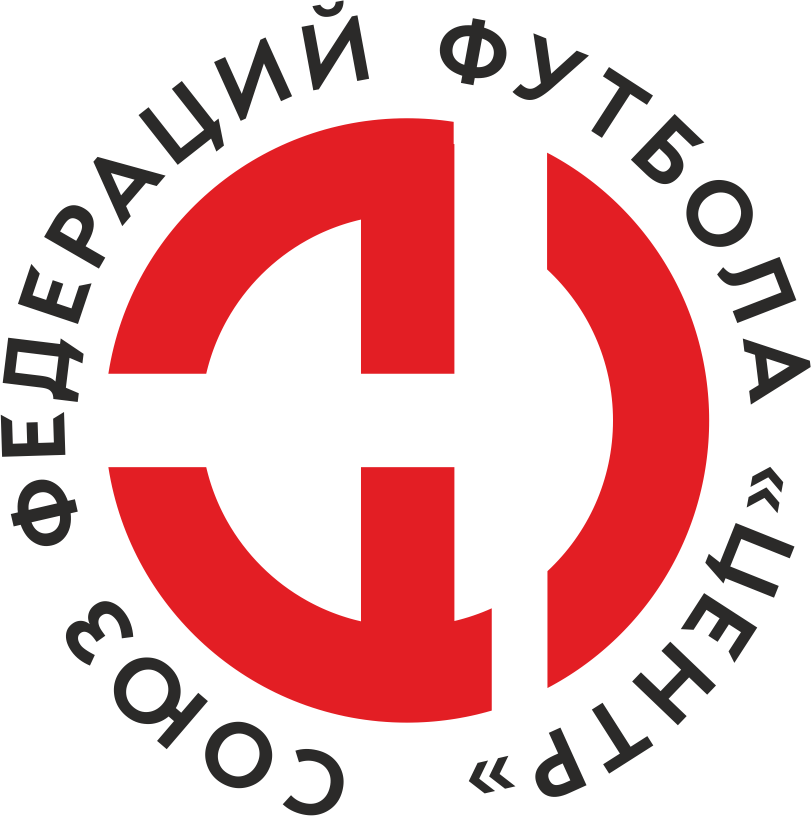    Первенство России по футболу среди команд III дивизиона, зона «Центр» _____ финала Кубка России по футболу среди команд III дивизиона, зона «Центр»Стадион «Локомотив» (Тамбов)Дата:22 июня 2019Тамбов-М (Тамбов)Тамбов-М (Тамбов)Тамбов-М (Тамбов)Тамбов-М (Тамбов)Калуга-М (Калуга)Калуга-М (Калуга)команда хозяевкоманда хозяевкоманда хозяевкоманда хозяевкоманда гостейкоманда гостейНачало:13:00Освещение:ЕстественноеЕстественноеКоличество зрителей:100Результат:1:3в пользуКалуга-М (Калуга)1 тайм:0:3в пользув пользу Калуга-М (Калуга)Судья:Стрелков Андрей  (Курск)кат.1 помощник:Корнюхов Сергей (Смоленск)кат.2 помощник:Шварц Денис (Смоленск)кат.Резервный судья:Резервный судья:Поликарпова Еленакат.Инспектор:Балибардин Николай Иванович (Михайловка)Балибардин Николай Иванович (Михайловка)Балибардин Николай Иванович (Михайловка)Балибардин Николай Иванович (Михайловка)Делегат:СчетИмя, фамилияКомандаМинута, на которой забит мячМинута, на которой забит мячМинута, на которой забит мячСчетИмя, фамилияКомандаС игрыС 11 метровАвтогол0:1Антон ШабановКалуга-М (Калуга)180:2Сергей ГаласьКалуга-М (Калуга)280:3Сергей ГаласьКалуга-М (Калуга)351:3Вячеслав ШабановТамбов-М (Тамбов)90+Мин                 Имя, фамилия                          КомандаОснованиеРОССИЙСКИЙ ФУТБОЛЬНЫЙ СОЮЗМАОО СФФ «Центр»РОССИЙСКИЙ ФУТБОЛЬНЫЙ СОЮЗМАОО СФФ «Центр»РОССИЙСКИЙ ФУТБОЛЬНЫЙ СОЮЗМАОО СФФ «Центр»РОССИЙСКИЙ ФУТБОЛЬНЫЙ СОЮЗМАОО СФФ «Центр»РОССИЙСКИЙ ФУТБОЛЬНЫЙ СОЮЗМАОО СФФ «Центр»РОССИЙСКИЙ ФУТБОЛЬНЫЙ СОЮЗМАОО СФФ «Центр»Приложение к протоколу №Приложение к протоколу №Приложение к протоколу №Приложение к протоколу №Дата:22 июня 201922 июня 201922 июня 201922 июня 201922 июня 2019Команда:Команда:Тамбов-М (Тамбов)Тамбов-М (Тамбов)Тамбов-М (Тамбов)Тамбов-М (Тамбов)Тамбов-М (Тамбов)Тамбов-М (Тамбов)Игроки основного составаИгроки основного составаЦвет футболок: Красные       Цвет гетр: СиниеЦвет футболок: Красные       Цвет гетр: СиниеЦвет футболок: Красные       Цвет гетр: СиниеЦвет футболок: Красные       Цвет гетр: СиниеНЛ – нелюбительНЛОВ – нелюбитель,ограничение возраста НЛ – нелюбительНЛОВ – нелюбитель,ограничение возраста Номер игрокаЗаполняется печатными буквамиЗаполняется печатными буквамиЗаполняется печатными буквамиНЛ – нелюбительНЛОВ – нелюбитель,ограничение возраста НЛ – нелюбительНЛОВ – нелюбитель,ограничение возраста Номер игрокаИмя, фамилияИмя, фамилияИмя, фамилия1Никита Котов Никита Котов Никита Котов 17Сергей Клименко Сергей Клименко Сергей Клименко 27Илья Мамкин Илья Мамкин Илья Мамкин 25Максим Перегудов Максим Перегудов Максим Перегудов 6Даниил Мишутин Даниил Мишутин Даниил Мишутин 5Ренат Багдашкин (к)Ренат Багдашкин (к)Ренат Багдашкин (к)18Денис Скрыпников Денис Скрыпников Денис Скрыпников 24Владислав Болдырев Владислав Болдырев Владислав Болдырев 23Игорь Дворяшин Игорь Дворяшин Игорь Дворяшин 7Владислав Власов Владислав Власов Владислав Власов 32Роман Жеребятьев Роман Жеребятьев Роман Жеребятьев Запасные игроки Запасные игроки Запасные игроки Запасные игроки Запасные игроки Запасные игроки 16Даниила КосенковДаниила КосенковДаниила Косенков19Вячеслав ШабановВячеслав ШабановВячеслав Шабанов21Роман СтрельниковРоман СтрельниковРоман Стрельников22Данила ЖивилковДанила ЖивилковДанила Живилков15Михаил УсанинМихаил УсанинМихаил Усанин9Кирилл ЛосевКирилл ЛосевКирилл Лосев20Александр ЕвтинАлександр ЕвтинАлександр Евтин8Алексей ПетличевАлексей ПетличевАлексей ПетличевТренерский состав и персонал Тренерский состав и персонал Фамилия, имя, отчествоФамилия, имя, отчествоДолжностьДолжностьТренерский состав и персонал Тренерский состав и персонал 1Тренерский состав и персонал Тренерский состав и персонал 234567ЗаменаЗаменаВместоВместоВместоВышелВышелВышелВышелМинМинСудья: _________________________Судья: _________________________Судья: _________________________11Даниил МишутинДаниил МишутинДаниил МишутинАлексей ПетличевАлексей ПетличевАлексей ПетличевАлексей Петличев262622Роман ЖеребятьевРоман ЖеребятьевРоман ЖеребятьевМихаил УсанинМихаил УсанинМихаил УсанинМихаил Усанин4646Подпись Судьи: _________________Подпись Судьи: _________________Подпись Судьи: _________________33Владислав ВласовВладислав ВласовВладислав ВласовКирилл ЛосевКирилл ЛосевКирилл ЛосевКирилл Лосев4646Подпись Судьи: _________________Подпись Судьи: _________________Подпись Судьи: _________________44Максим ПерегудовМаксим ПерегудовМаксим ПерегудовАлександр ЕвтинАлександр ЕвтинАлександр ЕвтинАлександр Евтин464655Владислав БолдыревВладислав БолдыревВладислав БолдыревВячеслав ШабановВячеслав ШабановВячеслав ШабановВячеслав Шабанов626266Сергей КлименкоСергей КлименкоСергей КлименкоДанила ЖивилковДанила ЖивилковДанила ЖивилковДанила Живилков666677Алексей ПетличевАлексей ПетличевАлексей ПетличевРоман СтрельниковРоман СтрельниковРоман СтрельниковРоман Стрельников8181        РОССИЙСКИЙ ФУТБОЛЬНЫЙ СОЮЗМАОО СФФ «Центр»        РОССИЙСКИЙ ФУТБОЛЬНЫЙ СОЮЗМАОО СФФ «Центр»        РОССИЙСКИЙ ФУТБОЛЬНЫЙ СОЮЗМАОО СФФ «Центр»        РОССИЙСКИЙ ФУТБОЛЬНЫЙ СОЮЗМАОО СФФ «Центр»        РОССИЙСКИЙ ФУТБОЛЬНЫЙ СОЮЗМАОО СФФ «Центр»        РОССИЙСКИЙ ФУТБОЛЬНЫЙ СОЮЗМАОО СФФ «Центр»        РОССИЙСКИЙ ФУТБОЛЬНЫЙ СОЮЗМАОО СФФ «Центр»        РОССИЙСКИЙ ФУТБОЛЬНЫЙ СОЮЗМАОО СФФ «Центр»        РОССИЙСКИЙ ФУТБОЛЬНЫЙ СОЮЗМАОО СФФ «Центр»Приложение к протоколу №Приложение к протоколу №Приложение к протоколу №Приложение к протоколу №Приложение к протоколу №Приложение к протоколу №Дата:Дата:22 июня 201922 июня 201922 июня 201922 июня 201922 июня 201922 июня 2019Команда:Команда:Команда:Калуга-М (Калуга)Калуга-М (Калуга)Калуга-М (Калуга)Калуга-М (Калуга)Калуга-М (Калуга)Калуга-М (Калуга)Калуга-М (Калуга)Калуга-М (Калуга)Калуга-М (Калуга)Игроки основного составаИгроки основного составаЦвет футболок: Белые   Цвет гетр:  БелыеЦвет футболок: Белые   Цвет гетр:  БелыеЦвет футболок: Белые   Цвет гетр:  БелыеЦвет футболок: Белые   Цвет гетр:  БелыеНЛ – нелюбительНЛОВ – нелюбитель,ограничение возрастаНЛ – нелюбительНЛОВ – нелюбитель,ограничение возрастаНомер игрокаЗаполняется печатными буквамиЗаполняется печатными буквамиЗаполняется печатными буквамиНЛ – нелюбительНЛОВ – нелюбитель,ограничение возрастаНЛ – нелюбительНЛОВ – нелюбитель,ограничение возрастаНомер игрокаИмя, фамилияИмя, фамилияИмя, фамилия1Евгений Силаков Евгений Силаков Евгений Силаков 5Даниил Рюмин Даниил Рюмин Даниил Рюмин 13Дмитрий Баранов Дмитрий Баранов Дмитрий Баранов 20Владислав Василюк Владислав Василюк Владислав Василюк 17Алексей Калашников Алексей Калашников Алексей Калашников 21Роман Маслаков Роман Маслаков Роман Маслаков 78Антон Шабанов Антон Шабанов Антон Шабанов 30Денис Романюк Денис Романюк Денис Романюк 19Евгений Зайцев (к)Евгений Зайцев (к)Евгений Зайцев (к)18Эмиль Курмаев Эмиль Курмаев Эмиль Курмаев 9Сергей Галась Сергей Галась Сергей Галась Запасные игроки Запасные игроки Запасные игроки Запасные игроки Запасные игроки Запасные игроки 16Александр ЕсипенкоАлександр ЕсипенкоАлександр Есипенко10Давид АгекянДавид АгекянДавид Агекян77Павел БашмаковПавел БашмаковПавел Башмаков88Максим АульченковМаксим АульченковМаксим Аульченков55Андрей БорзуновАндрей БорзуновАндрей Борзунов99Владислав БорисенкоВладислав БорисенкоВладислав Борисенко24Андрей КосенкоАндрей КосенкоАндрей КосенкоТренерский состав и персонал Тренерский состав и персонал Фамилия, имя, отчествоФамилия, имя, отчествоДолжностьДолжностьТренерский состав и персонал Тренерский состав и персонал 1Тренерский состав и персонал Тренерский состав и персонал 234567Замена Замена ВместоВместоВышелМинСудья : ______________________Судья : ______________________11Эмиль КурмаевЭмиль КурмаевДавид Агекян6322Антон ШабановАнтон ШабановАндрей Косенко77Подпись Судьи : ______________Подпись Судьи : ______________Подпись Судьи : ______________33Сергей ГаласьСергей ГаласьВладислав Борисенко80Подпись Судьи : ______________Подпись Судьи : ______________Подпись Судьи : ______________44Денис РоманюкДенис РоманюкПавел Башмаков8455Евгений ЗайцевЕвгений ЗайцевМаксим Аульченков866677        РОССИЙСКИЙ ФУТБОЛЬНЫЙ СОЮЗМАОО СФФ «Центр»        РОССИЙСКИЙ ФУТБОЛЬНЫЙ СОЮЗМАОО СФФ «Центр»        РОССИЙСКИЙ ФУТБОЛЬНЫЙ СОЮЗМАОО СФФ «Центр»        РОССИЙСКИЙ ФУТБОЛЬНЫЙ СОЮЗМАОО СФФ «Центр»   Первенство России по футболу среди футбольных команд III дивизиона, зона «Центр» _____ финала Кубка России по футболу среди футбольных команд III дивизиона, зона «Центр»       Приложение к протоколу №Дата:22 июня 2019Тамбов-М (Тамбов)Калуга-М (Калуга)команда хозяевкоманда гостей